Math 3	9.2 Normal Distribution	Unit 9SWBAT graph the distribution of a normal bell curve.Normal distribution: Has data that vary randomly about the mean; has a “normal curve,” also known as the bell curve.Example 1:  The following normal distribution describes the repair times for a local auto shop. Answer the questions below:What is the mean repair time for the auto shop?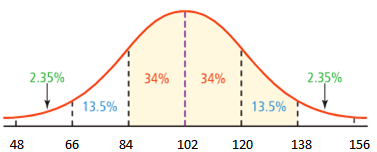 What percentage of repairs take between 84 and 120 minutes?
What percentage of the repairs take less than 2 hours?What percentage of repairs are between 84 minutes and 138 minutes?
If the shop did 200 repairs this week, approximately how many of them took more than 2 hours?
Example 2:  Sketch a normal curve for the following distribution:  mean = 45, standard deviation = 5Example 3:  In a set of test scores that are normally distributed, a test score of 70 is 3 standard deviations below the mean.  A score of 86 is 1 standard deviation above the mean.  What is the mean of the data?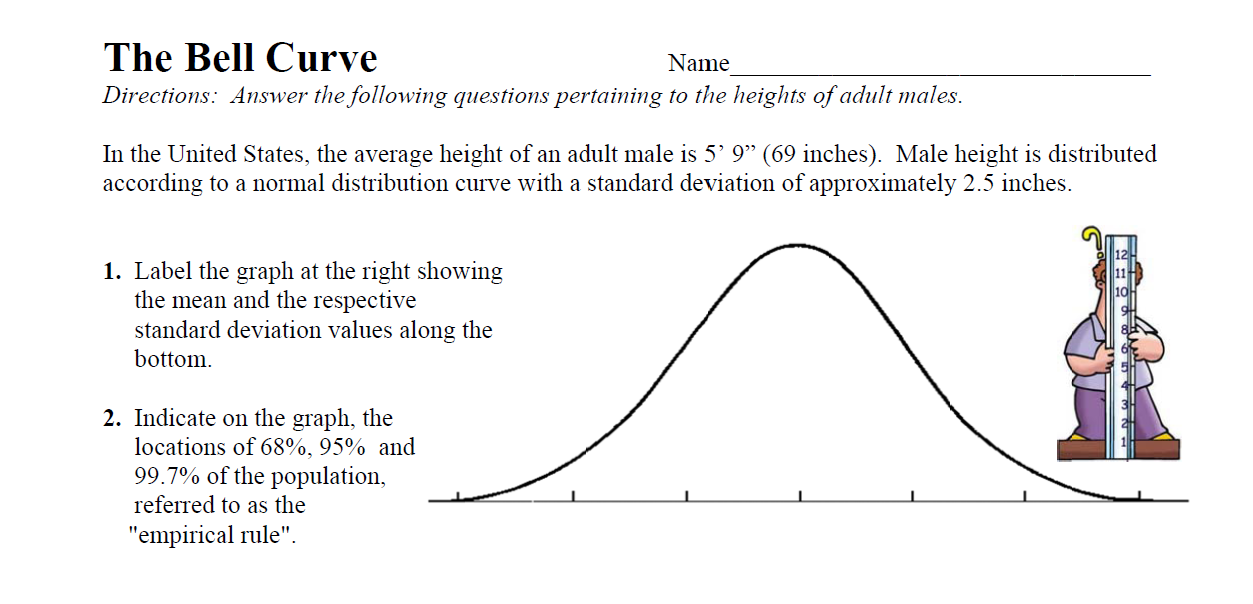 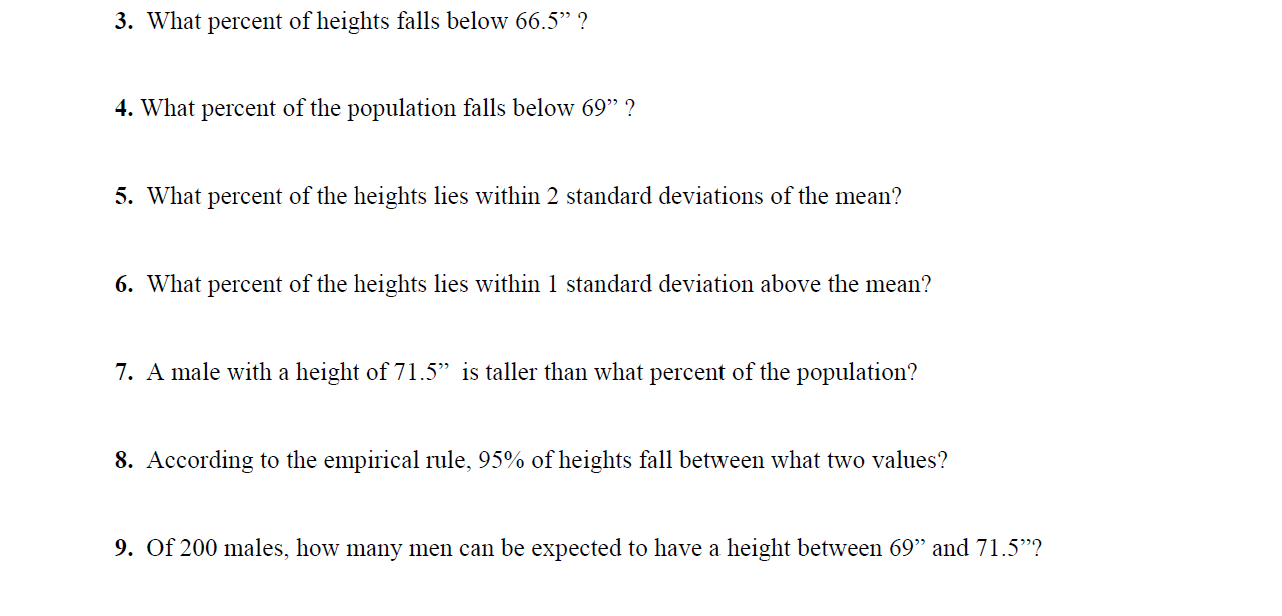 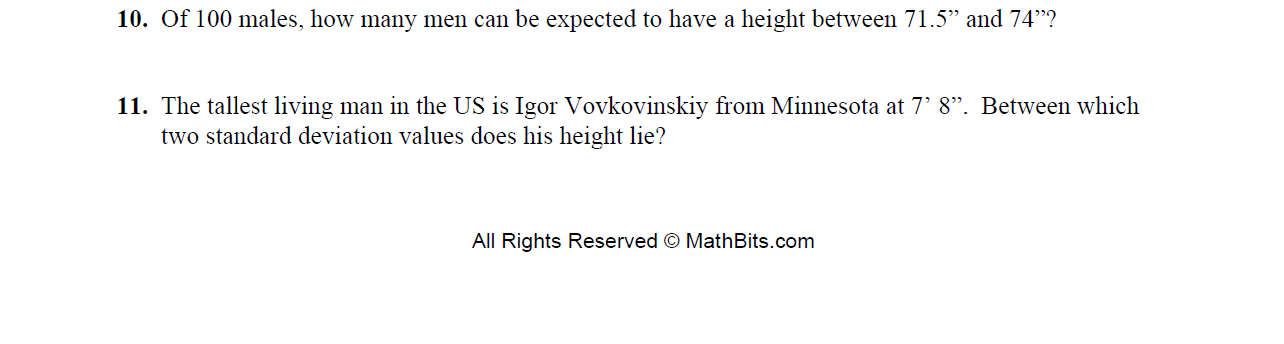 Empirical Rule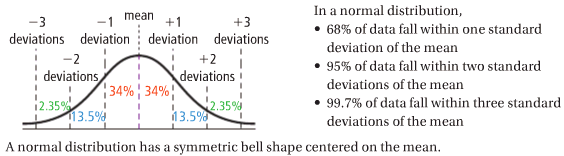 